СУМСЬКА МІСЬКА РАДАVІІ СКЛИКАННЯ XXXIII СЕСІЯРІШЕННЯПро внесення змін до рішення Сумської міської ради від 08 серпня 2018 року            № 3754-МР «Про надання у власність земельних ділянок громадянам, які знаходяться у них в користуванні»	З метою виправлення допущеної технічної помилки, відповідно до протоколу засідання постійної комісії з питань архітектури, містобудування, регулювання земельних відносин, природокористування та екології Сумської міської ради від 04.10.2018 № 129 та статті 12 Земельного кодексу України, керуючись статтею 25 Закону України «Про місцеве самоврядування в Україні», Сумська міська рада ВИРІШИЛА:Унести зміни в пункт 12 додатку до рішення Сумської міської ради  від 08 серпня 2018 року № 3754-МР «Про надання у власність земельних ділянок громадянам, які знаходяться у них в користуванні», а саме: в графі 2 слово «Фванівна» замінити словом «Іванівна».Сумський міський голова	                                                               О.М. ЛисенкоВиконавець: Клименко Ю.М.Ініціатор розгляду питання - постійна комісія з питань архітектури, містобудування, регулювання земельних відносин, природокористування та екології Сумської міської радиПроект рішення підготовлено департаментом забезпечення ресурсних платежів Сумської міської ради.Доповідач – департамент забезпечення ресурсних платежів Сумської міської ради 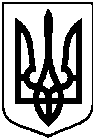 Проектоприлюднено «__»_________2018 р.від             2018 року №          -МРм. Суми